Pondělí Rozcvička…Rozehřátí- střídání chůze, pochodu, klusu, běhu, různých poskoků, cvalu …Komunitní kruh 1. Otázka dne: Proč nosíme oblečení? (aby nám nebylo chladno a zakryli vše, co nechceme ukazovat) A podle čeho si jej vybíráme?(funkčnost oblečení-dle počasí, co se nám líbí). Jaké oblečení nosíme v tomto ročním období? 2. Procvičování mluvidel: -nafukování tváří (jako ropucha),-(lidé dokážou i …) střídavě nafukovat levou a pravou tvář (zkuste to také),-foukáme do peříčka (pokud nemáte – nevadí, stačí něco stejně lehkého, např. hedvábný šátek či papírový kapesníček, které držíme za krajní část)-kroužení vyšpulených rtů (jako když žvýká kravička)-opakované vyplazování a zatahování jazyka jako DVD přehrávač-kroužení jazykem po horním a dolním rtu (olizující se kočička), nebo bez olizování jako  ,,kreslení kolečka“ vytaženým jazykem před ústy-olizování horních a dolních zubů zevnitř i z venku (hra na zubní kartáček)-vytvarování jazyka do ruličky-cvakání zuby při široce roztažených rtech a zatnutých čelistech (je třeba dbát na opatrné přiblížení zubů, aby se dítě neporanilo, nekouslo se do jazyka nebo do vnitřní stěny tváře)-rozevřít rty a vycenit zuby (můžete se u toho zamračit a zavrčet jako rozzlobený pes)3. Hádanky  - děti doplňují poslední slovo (oblečení):V zimě si vás medvěd splete,                            Co všem holkám, klukům sluší,vezme k sobě do doupěte.                               v zimně hezky chrání uši,Proto choďte potichu,                                       hlavu hřeje nejvíce?když jste v lese v  (kožichu).                             Přece teplá (čepice).Ať ošklivé mrazíky                                              Kolem krku omotá se nespálí nám prstíky,                                          a tepleji hnedle zdá se.musíme do fujavice                                            Dlouhá, krátká, úzká, malá?vzít si teplé (rukavice).                                       Hlavně , ať je teplá (šála)!Od krku až po paty                                            V zimně dětem na nožkyna knoflíky zapnutý?                                        nestačí jen ponožky.Holky, kluky, mámu, tátu,                               Nožičkám se lépe skáčeoblékneme do  (kabátu).                                 vždy, když mají  (punčocháče).  Svačina/pauza cca 30min  Rozumovo  výtvarná výchova a) vytiskneme si barevné rukavice nebo s dětmi vytvoříme vlastní (nakreslíme/obkreslíme několik párů rukavic a necháme je děti vybarvit, vždy jeden pár stejnou barvou, dbáme na správné držení pastelky a pečlivost - tedy nepřetahovat).  Opakujeme názvy barev. Rozstříháme na jednotlivé obdélníky, otočíme a zahrajeme si pexeso. b) Dejte dětem za úkol připravit si a přinést všechno oblečení na odpolední vycházku, kromě bot. c) Všechny věci ať správně pojmenují.d) Společně zkontrolujte, zda něco nechybí (teplé kalhoty, mikina/svetr, bunda/kombinéza, nákrčník/šála, rukavice, čepice).e) Ať si jednotlivé věci pěkně poskládá a vyrovná do ohraničeného prostoru například na podlahu, či postel. Vše si ještě jednou prohlédne a zapamatuje.d) Poté si zahrajte  hru  - Co zmizelo.  Dítě odejde za dveře, vy jednu z věcí vezmete a někam schováte a dítě musí po příchodu uhodnout, která z věcí zmizela. Pokud je to pro vaše dítko příliš jednoduché, nebojte se přidat i jiné oblečení (například ponožky, tričko, nátělník, spodní prádlo, punčocháče :). Obměna: věci nemusí zmizet, ale pouze se vyměnit např.: čepici si vyměňte s rukavicemi.  Pobyt venkuEnvironmentální výchovaPozorování ostatních lidí venku. Zda jsou vhodně oblečení, vzhledem k dnešnímu počasí. Co jim chybí.    OBĚDDěti pomáhají s prostřením stolu. Správné rozložení příboru.a také pomáhají s úklidem ze stolu po obědě. Pohádka na odpočinek : https://www.youtube.com/watch?v=sXytc0g3s-gSpoj stejnou barvou čepice, rukavice, a šálu se stejným vzorem. Potom vybarvi.Vystříhej obrázky ve spodní řadě a nelep je tak, aby si logicky doplnil řadu.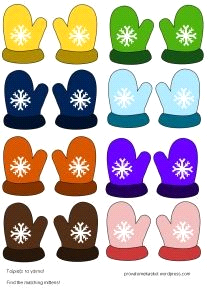 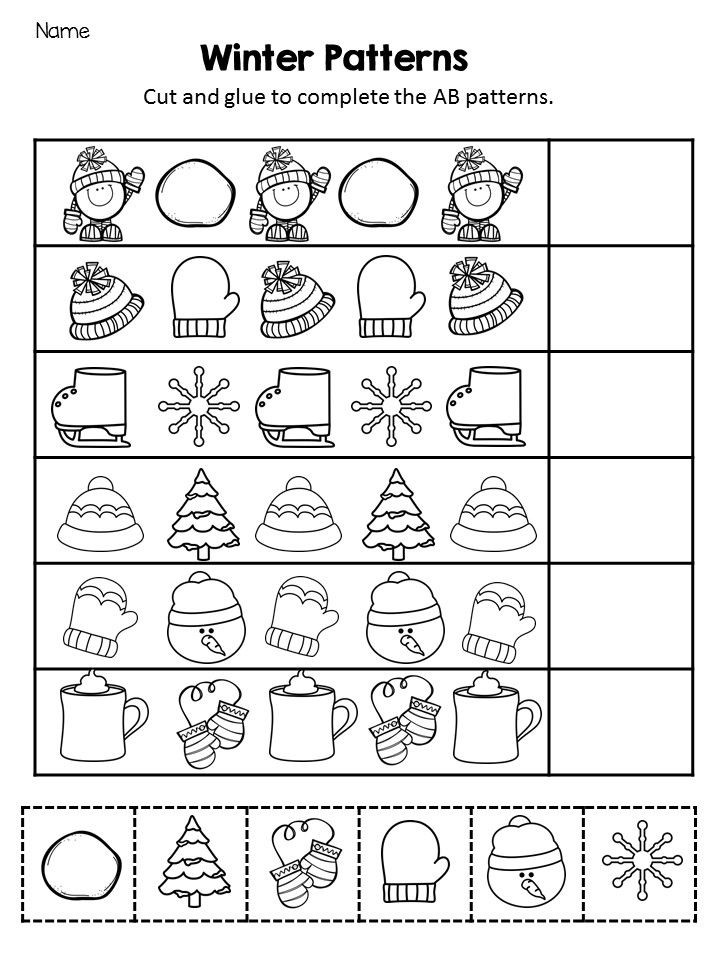 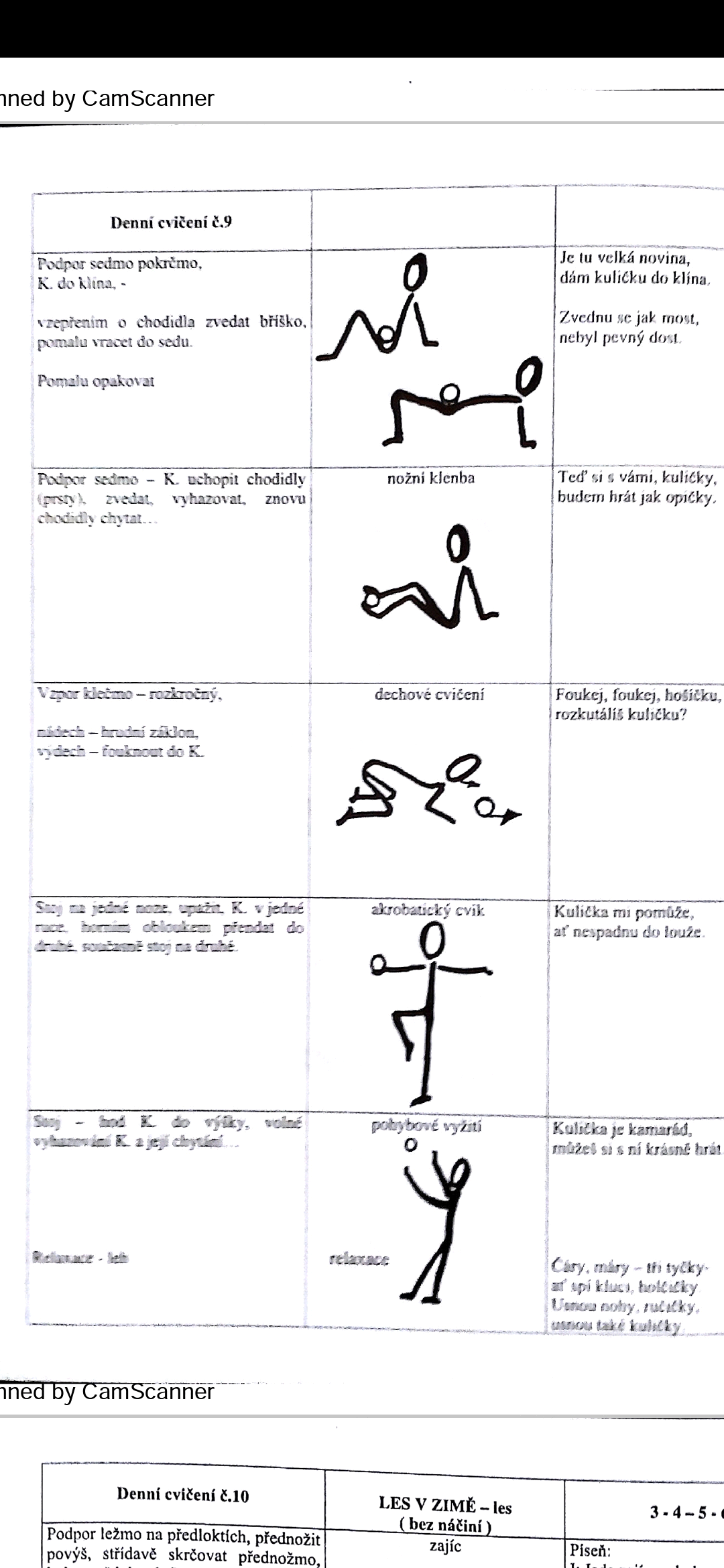 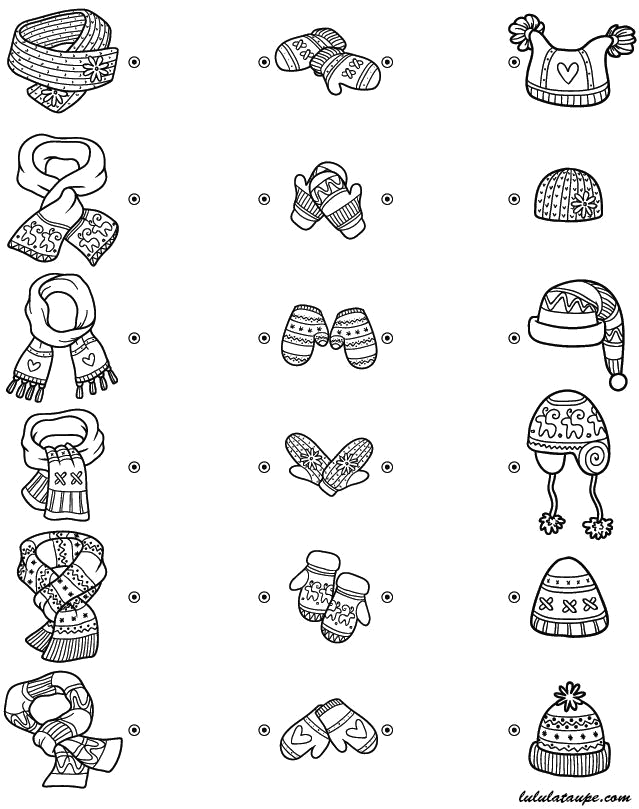 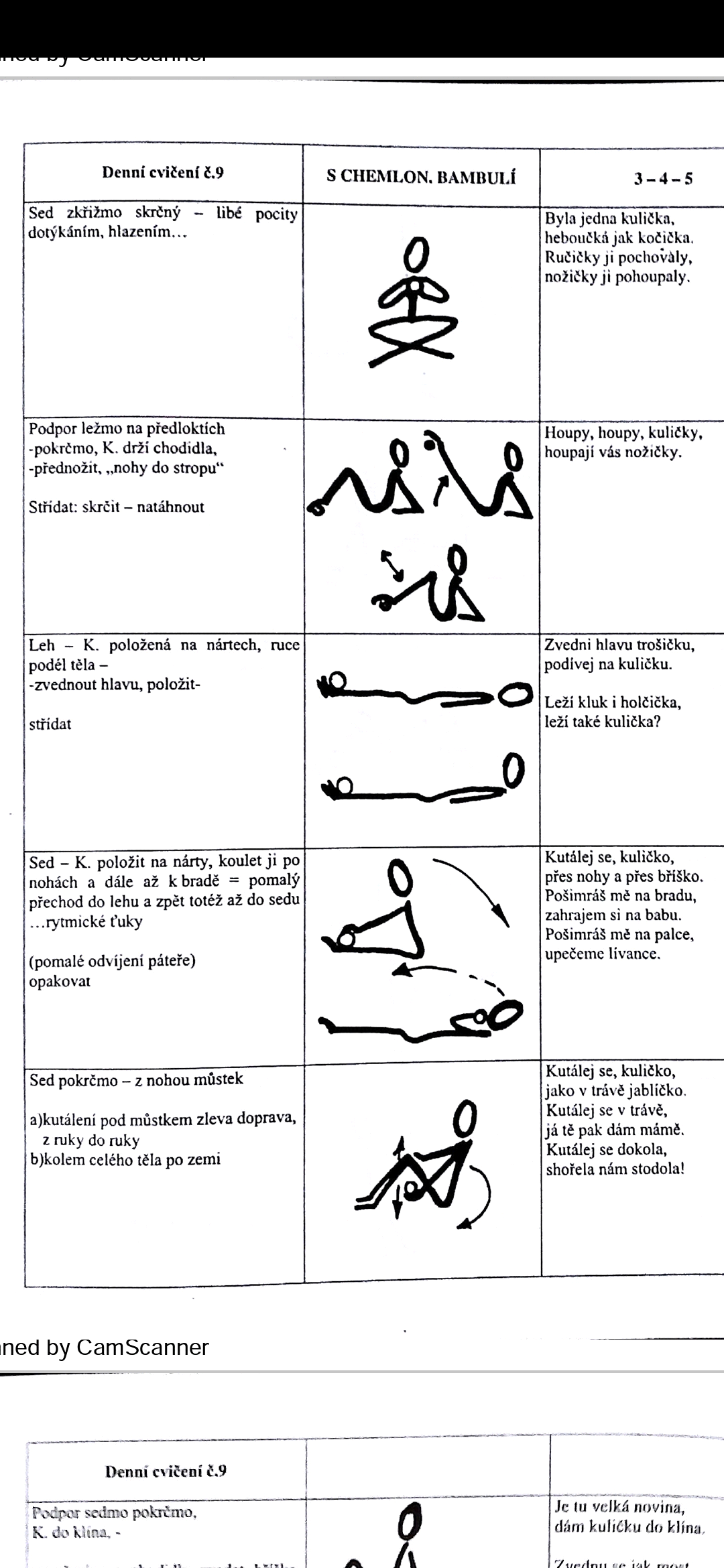 